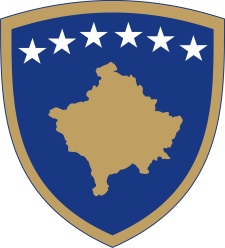 Republika e KosovësRepublika Kosova-Republic of KosovoQeveria - Vlada - GovernmentBr. 01/69              Datum: 08.01.2016Vlada Republike Kosovo, u skladu sa članom 92 stav 4 i članom  93  stav (4) Ustava Republike Kosovo, na osnovu  člana 4 Uredbe br. 02/2011 o oblastima administrativne odgovornosti Kancelarije premijera i ministarstava, izmenjene  i dopunjene Uredbom br. 07/2011 i člana 19. Poslovnika o radu Vlade Republike Kosova br. 09/2011, na  sednici  održanoj 08. januara 2016. donosi sledeći :O D L U K UUsvaja se predlog Ministarstva za ekonomski razvoj za dodelu sredstava u iznosu od 150,000.00 USD (stotinu pedeset hiljada američkih dolara) za sprovođenje inicijalne uplate za administrativne troškove, kao što se zahteva od strane Međunarodnog centra za rešavanje investicionih sporova - ICSID (Arbitraža) od 07.12.2015. Obavezuje se Ministarstvo za ekonomski razvoj da uplatu iz stava 1. ove odluke izvrši najkasnije do dana 11.01.2016, na račun u banci sa podacima podnetim u  zahtevu  Međunarodnog centra za rešavanje investicionih sporova - ICSID od 07.12.2015. Obavezuje se Ministarstvo Finansijadasredstvaiztačke 1.oveodlukeizdvojiizrezerviVlade, , podprograma, nepredviđenitroškovi, sa kodom131 i dai h prebaciMinistarstvuzaekonomskirazvoj na organizacionomkodu213, podprogramupravnoodeljenje sa kodom272, ekonomskakategorijarobe i usluge.Obavezuje se Ministarstvo za ekonomski razvoj i Ministarstvo finansija da sprovede ovu odluku Odluka stupa na snagu danom potpisivanja .                                                                              Isa MUSTAFA_________________________________                                                                                                Premijer Republike KosovoDostaviti:Zamenicima premijera Svim ministarstvima (ministrima)Generalnom sekretaru KPArhivit VladeRepublika e KosovësRepublika Kosova - Republic of KosovoQeveria - Vlada - Government Br. 02/69              Datum: 08.01.2016Vlada Republike Kosova, u skladu sa članom 92 stav 4 i članom  93  stav (4) Ustava Republike Kosovo, na osnovu  člana 4 Uredbe br. 02/2011 o oblastima administrativne odgovornosti Kancelarije premijera i ministarstava, izmenjene  i dopunjene Uredbom br. 07/2011 i člana 19. Poslovnika o radu Vlade Republike Kosova br. 09/2011, na  sednici  održanoj 08. 01. 2016. donosi sledeći :O D L U K UUsvaja se predlog Ministarstva za ekonomski razvoj da se angažuje pravna kompanija "Paton Boggs LLP" za preduzimanje proceduralnih / pripremnih radnji  hitnog karaktera, u Međunarodnom centru za rešavanje investicionih sporova - ICSID (arbitraža) u vezi sa pitanjem koje je pokrenula kompanija "ACT Axos Capital " GmbH za proces privatizacije Pošte i telekomunikacija Kosova DD. Za realizaciju ove usluge izdvajaju se finansijska sredstva u iznosu od 17.600 USD ( sedamnaest hiljada i šestotina američkih dolara)Obavezuje se Ministarstvo finansija da sredstva iz tačke 2 ove odluke izdvoji iz rezervi Vlade, pod programa ne predviđeni troškovi, sa kodom 131 i da ih prebaci Ministarstvu za ekonomski razvoj na organizacioni kod 213, pod program pravno odeljenje sa kodom 272 , ekonomska kategorija robe i usluge , za realizaciju isplate usluga iz tačke 1 ove odluke.Obavezuje se Ministarstvo za ekonomski razvoj i Ministarstvo finansija da sprovede ovu odluku. Odluka stupa na snagu danom potpisivanja.                                                                              Isa MUSTAFA_________________________________                                                                                                Premijer Republike KosovoDostaviti:Zamenicima premijera Svim ministarstvima (ministrima)Generalnom sekretaru KPArhivit Vlade